APPEL A PROJETACCUEIL CHRETIEN SUR LES CHEMINS DE SAINT-JACQUESLe diocèse de Rodez et Vabres fait appel à projet pour, à l’année, conduire un accueil jacquaire à Estaing (12).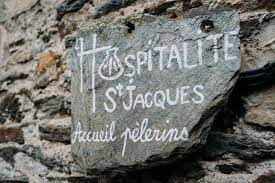 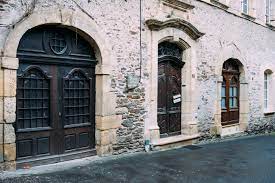 Le Diocèse de Rodez et Vabres qui couvre l’ensemble du département de l’Aveyron est un vaste territoire (5e département par sa superficie) qui compte de hauts lieux de la vie de l’Eglise (Cathédrale Notre Dame de Rodez, Collégiale de Villefranche de Rouergue, Sanctuaire Sainte Foy de Conques, …).Comprenant 36 paroisses pour 8 doyennés, le Diocèse de Rodez et Vabres est traversé, dans sa partie Nord, par le Chemin vers Saint Jacques de Compostelle (GR 65 depuis Le Puy en Velay) où plusieurs dizaines de milliers de pèlerins empruntent le chemin chaque année en Aveyron.Passant par l’Aubrac, de Saint Chely à Espalion, rejoignant Estaing, Conques, Decazeville puis Livinhac, chaque marcheur porte une motivation personnelle et nous rappelle que « L’Homme est un voyageur en quête de sens ».A Estaing (12190), dans une large bâtisse (en cours de réhabilitation) pouvant accueillir une quinzaine de pèlerins vous avez le souci de vivre un accueil Chrétien tel que présentée dans la Charte d’accueil chrétien sur les chemins de Saint-Jacques.Au sein de ce bâtiment, vous disposerez d’un appartement indépendant au sein de l’immeuble. Des chambres d’accueil pour les hospitaliers sont également proposées.Pour porter cette mission :Vous veillerez à la qualité de l’accueil des pèlerins dans la diversité de leur motivation, de leur provenance et de leur âge.Vous constituerez et animerez une équipe d’hospitaliers dédiés à l’accueil des pèlerins. Vous mettrez en place les conditions favorisant cet accueil en veillant à assurer un équilibre budgétaire. Vous aurez alors le souci de la gestion d’une équipe de bénévoles en prenant soin de leur accueil, de leur formation, de leur accompagnement et de la relecture de leur expérience. Vous aurez à cœur de participer à redéployer un accueil chrétien dans l’esprit des autres accueils qui se trouvent dans le diocèse (Saint Chély d’Aubrac, Couvent des Ursulines de Saint Côme d’Olt, Prieuré de Conques, Saint Roch à Decazeville).Vous disposez d’une vie chrétienne solide, disponibilité, écoute, bienveillance et discrétion.  Vous adhérerez à la Charte d’accueil chrétien sur les chemins de Saint-Jacques, vous recevrez une mission de l’évêque a exercer sous la responsabilité des curés locaux.Vous avez déjà effectué au moins une fois la route vers Saint Jacques de Compostelle et vous disposez d’une expérience vécue d’un accueil Chrétien.Afin de candidater, nous vous remercions de nous transmettre un projet en :Vous présentant (votre parcours de vie, votre inscription dans une vie chrétienne),Définissant la manière de vous concevez ce projet (accueil des pèlerins, ressources économiques, lien au territoire, …)Nous vous remercions de nous adresser votre projet à :Candidatures : Pour répondre à cet appel, merci d’envoyer votre lettre de motivation et votre Curriculum Vitae avant le 15 mai à : accueilsjacquaires12@gmail.com 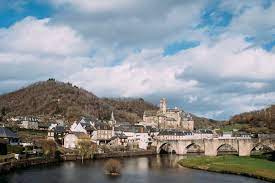 